兰州市城关区社会保险事业管理局企业缴费核定管理系统网上开户注意事项一、打开网址：http://118.180.7.104:7080/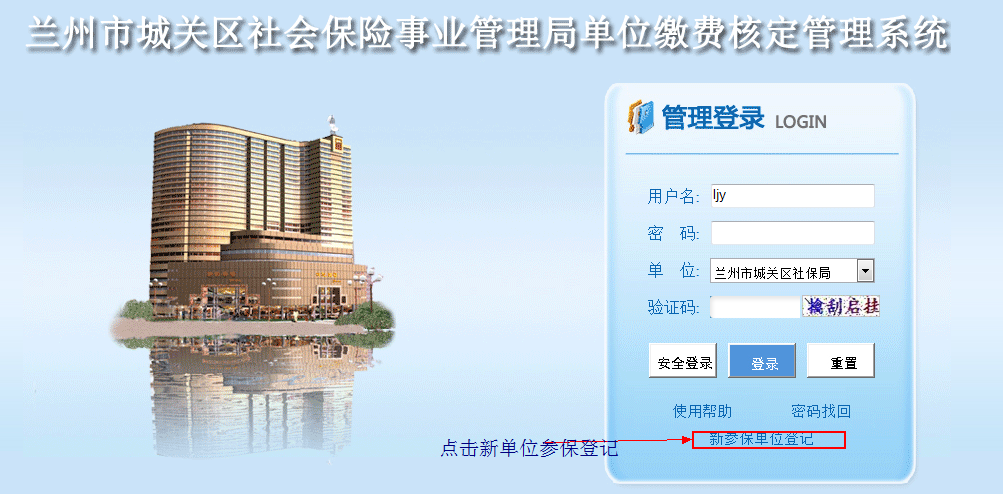 认真阅读说明，根据企业相关证件仔细填报，三证合一企业，在证件栏上传即可！（例如没有组织机构代码证！）；无三证合一企业，请上传民办非企业法人登记证等相关证件;除以上证件外都需上传“社会保险单位参保信息登记表”二、电脑配置要求：网报系统尽量使用IE8 内核浏览器 三、业务操作注意事项（一）真实有效：参保企业网上操作的业务数据必须真实有效，且符合相关社保政策规定。（二）及时核对：申报单位应及时查看申报的各项社会保险业务审核结果，发现问题及时与企业核定窗口联系，由于未核对审核结果，造成业务差错的社保局以及社保局工作人员概不负责。（三）申报时间：参保企业应在规定期限内实行网上申报，申请开户时间为每月10-25日，开户成功后的单位应在次月在网报系统中操作人员增加上报，上报时间为每月1-10日完成，逾期自动顺延至下月1-10号。 （PS：每月增减上报只允许上报一次，审核通过后无法修改，请各单位确定人员后再进行上报！）（四）业务指导：18919936664，18919938484  0931-8180835特别说明！请所有开户成功企业，务必使用注册开户账号密码登录网报系统,查看网报系统公告栏中序列号191条，确保人员增加时资料上传无误！